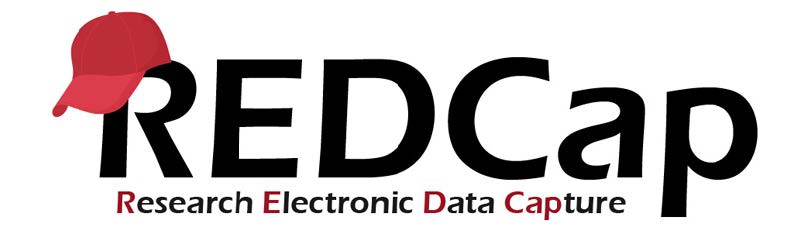 REDCap: Recommended User RolesThis page provides recommended REDCap access for users of a REDCap project. This access can be set individually or for multiple users by the creation of user roles. To learn how to setup a user role in SMPH REDCap, please see User Rights Management.Recommended REDCap Access based on RoleREDCap Project RoleRecommended REDCap Access based on RoleREDCap Project RolePrincipal InvestigatorData MonitorProject CoordinatorData CoordinatorStatisticianProject StaffRead OnlyData EntryHighest Level PrivilegesHighest Level PrivilegesHighest Level PrivilegesHighest Level PrivilegesHighest Level PrivilegesHighest Level PrivilegesHighest Level PrivilegesHighest Level PrivilegesHighest Level PrivilegesHighest Level PrivilegesProject Design and SetupProject Design and Setup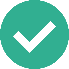 User Rights - Full AccessUser Rights - Full AccessUser Rights - Read OnlyUser Rights - Read OnlyData Access Groups
(If applicable)Data Access Groups
(If applicable)Privileges for data exports (including PDFs and API exports), reports, and statsPrivileges for data exports (including PDFs and API exports), reports, and statsPrivileges for data exports (including PDFs and API exports), reports, and statsPrivileges for data exports (including PDFs and API exports), reports, and statsPrivileges for data exports (including PDFs and API exports), reports, and statsPrivileges for data exports (including PDFs and API exports), reports, and statsPrivileges for data exports (including PDFs and API exports), reports, and statsPrivileges for data exports (including PDFs and API exports), reports, and statsPrivileges for data exports (including PDFs and API exports), reports, and statsPrivileges for data exports (including PDFs and API exports), reports, and statsData Exports
(select one)No AccessData Exports
(select one)De-IdentifiedData Exports
(select one)Remove IdentifiersData Exports
(select one)Full Data SetAdd / Edit ReportsAdd / Edit ReportsStats & ChartsStats & ChartsOther PrivilegesOther PrivilegesOther PrivilegesOther PrivilegesOther PrivilegesOther PrivilegesOther PrivilegesOther PrivilegesOther PrivilegesOther PrivilegesSurvey Distribution ToolsSurvey Distribution ToolsAlerts & NotificationsAlerts & NotificationsCalendarCalendarData Import ToolData Import ToolData Comparison ToolData Comparison ToolLoggingLoggingFile RepositoryFile RepositoryData QualityCreate & Edit RulesData QualityExecute RulesAPIAPI ExportAPIAPI Import / UpdateSettings pertaining to project recordsSettings pertaining to project recordsSettings pertaining to project recordsSettings pertaining to project recordsSettings pertaining to project recordsSettings pertaining to project recordsSettings pertaining to project recordsSettings pertaining to project recordsSettings pertaining to project recordsSettings pertaining to project recordsCreate RecordsCreate RecordsRename RecordsRename RecordsDelete RecordsDelete RecordsSettings pertaining to record locking and E-signaturesSettings pertaining to record locking and E-signaturesSettings pertaining to record locking and E-signaturesSettings pertaining to record locking and E-signaturesSettings pertaining to record locking and E-signaturesSettings pertaining to record locking and E-signaturesSettings pertaining to record locking and E-signaturesSettings pertaining to record locking and E-signaturesSettings pertaining to record locking and E-signaturesSettings pertaining to record locking and E-signaturesRecord Locking CustomizationRecord Locking CustomizationLock / Unlock RecordsDisabledLock / Unlock RecordsLocking / UnlockingLock / Unlock RecordsLock / Unlock with E-signAllow locking of all forms at once for a given recordAllow locking of all forms at once for a given recordData Entry Rights - Specific to each InstrumentData Entry Rights - Specific to each InstrumentData Entry Rights - Specific to each InstrumentData Entry Rights - Specific to each InstrumentData Entry Rights - Specific to each InstrumentData Entry Rights - Specific to each InstrumentData Entry Rights - Specific to each InstrumentData Entry Rights - Specific to each InstrumentData Entry Rights - Specific to each InstrumentData Entry Rights - Specific to each InstrumentData Entry RightsNo AccessRecommended when a person should not access PHI fields.
We recommend moving all PHI fields to a single instrument and setting 'No Access' for that individual.Recommended when a person should not access PHI fields.
We recommend moving all PHI fields to a single instrument and setting 'No Access' for that individual.Recommended when a person should not access PHI fields.
We recommend moving all PHI fields to a single instrument and setting 'No Access' for that individual.Recommended when a person should not access PHI fields.
We recommend moving all PHI fields to a single instrument and setting 'No Access' for that individual.Recommended when a person should not access PHI fields.
We recommend moving all PHI fields to a single instrument and setting 'No Access' for that individual.Recommended when a person should not access PHI fields.
We recommend moving all PHI fields to a single instrument and setting 'No Access' for that individual.Recommended when a person should not access PHI fields.
We recommend moving all PHI fields to a single instrument and setting 'No Access' for that individual.Recommended when a person should not access PHI fields.
We recommend moving all PHI fields to a single instrument and setting 'No Access' for that individual.Data Entry RightsRead OnlyData Entry RightsView & EditEdit Survey ResponsesEdit Survey Responses